Introduction to PROFIBUS DPPROFIBUS defines the specifications of Layer 1 (physical layer) and Layer 2 (data link layer) and Layer 7 (application layer) in the OSI seven-layer reference model, including three sub-protocols: DP, PA, and FMS. This manual only describes the information that the DP sub-protocol applies to the drive control industry. For a detailed description of the DP sub-protocol, please refer to the following documents:PROFIBUS SpecificationPROFIBUS Profile Guidelines Part 3 Diagnosis, Alarms and Time StampingPROFIBUS Guideline Interconnection TechnologySpecification for PROFIBUS Device Description and Device Integration, Volume 1: GSDUART data formatThe DP sub-protocol data link layer is based on the UART universal serial transceiver. Each character is fixed at 11 bits in the following format:DP frame formatThe basic unit of the DP sub-protocol is one byte, and the frame format is as follows:Note: 1. There are four types of frame headers, which correspond to 4 types of message frames, but only one type of frame ends. The values of SD1~SD4 are equal to 10H, 68H, A2H, and DCH, respectively.2. The address range is 0-127. Only the lower 7 bits are used. The 8th bit is equal to 1 to indicate that the message frame contains DSAP and SSAP. If it is equal to 0, the message does not contain DSAP and SSAP.。FC function codeFunction codeSAP service access codeSAP0 data exchangeThe exchange data of SAP0 consists of two parts: PKW and PZD，The former is fixed to 4 words (one word is 16 bits) for reading or rewriting parameters.The latter has a maximum length of 10 words and for reading or write process data, which is determined by the PPO type.PPO typePPO1PPO2PPO3PPO4PPO5PPO6PZDPKWPKW (parameter identification) consists of three parts: PKE (id), IND (array index), PWE, where PWE is the parameter value read or written, and the format is as follows:PKEThe PKE consists of three parts: PNU and AK and reserved bits 11, where PNU is the parameter group number and AK is the request or response identifier in the following format:AK request identifierAK response identifierError codeINDThe IND high byte is the sub index, which is the parameter index, and the low byte is the manufacturer-specific information. The format is as follows:Argument AddressesArgument addrssses SAP55 sets the slave addressSAP58 global controlSAP59 Get configurationThe frame format of the SAP59 acquisition configuration is the same as the frame format of the SAP62 check configuration.SAP60 Slave diagnosisSAP61  set parameterSAP62  Check configurationFor example, the configuration data of PPO 1 is F3F1H, the configuration data of PPO 5 is F3F9H, and the configuration data of PPO 6 is 00F9H.DP state machine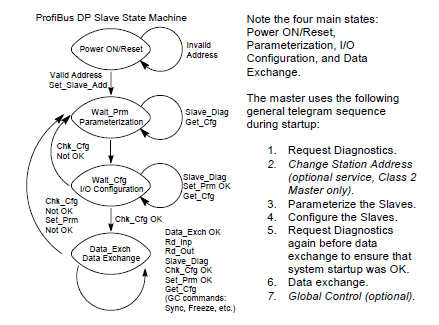 Transmission control   Configuration parameterControl wordStatus wordPROFIdrive  state machine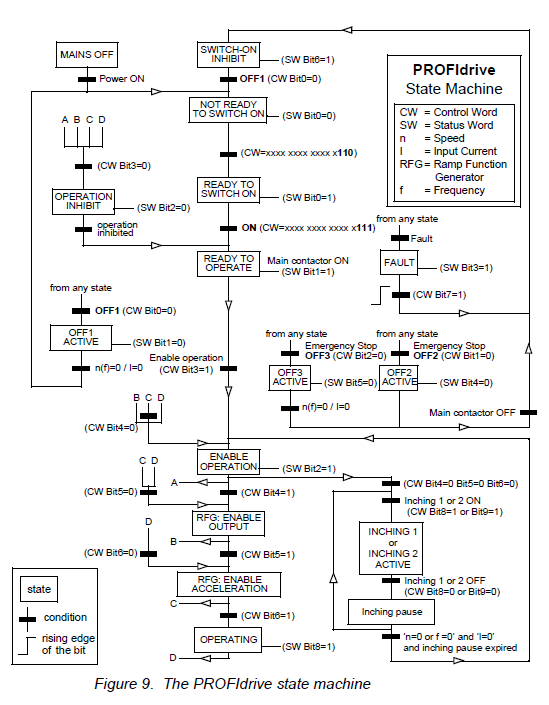 PROFIdrive  Status IndicatorStart bitb0b1b2b3b4b5b6b7Check bitStop bit1 bit8-bit data8-bit data8-bit data8-bit data8-bit data8-bit data8-bit data8-bit data1 bit1 bitSD2LELErSD2DASAFCDSAPSSAPDUFCSED111111111Variable length11fieldappellationDescriptionSD2Frame header (Note 1)68HLELengthDA,SA,FC,DSAP,SSAP,DU Sum of data lengthsLErDuplicate lengthDATarget address (note 2)The site address where the message will be receivedSASource address (Note 2)The site address where the message was sentFCfunction codeDSAPTarget SAPSSAPSource sapDUData unitUsually 1-32 bytes, up to 244 bytesFCSFrame check sequenceDA, SA, FC, DSAP, SSAP, and the sum of DU dataEDEnd of frame16Hb7b6b5b4b3b2b1b0ReservedFunction codeFunction codeFunction codeFunction codeCoderequesting3Send data, need to answer, low priority4Send data, no need to respond, low priority5Send data, need to answer, high priority6Send data, no need to respond,high priority7Retain or request diagnostic data9Request to return FDL status12/CSend and request data, low priority13/DSend and request data,high priority14/ERequest return ID (for FMA 1/2 only)15/FRequest to return LSAP status (FMA 1/2 dedicated)CodeResponse0Normal data1Error, the reason is FDL user error, interface error2Error, the reason is there is not enough resource/memory space to send data3Error，Service is not activated, so current SAP is not supported8Return FDL or FMA 1/2 data, low priority, send data successfully9Error , no FDL or FMA 1/2 response data, successful data transmission10/AReturn FDL status, high priority, send data successfully12/CReturn FDL status, low priority, insufficient resources to send data13/DReturn FDL status, high priority, enough resources to send dataSAPNamedea是否支持0Data exchange数据交换是55Set slave address设置从机地址是56Read inputs读取输入数据否57Read outputs读取输出数据否58Global control全局控制是59Get configuration获取配置是60Slave Diagnosis从机诊断是61Set parameter设置参数是62Check configuration检查配置是SD2LELErSD2DASAFCDUFCSED68HXX68HXXXData exchangeX16H123456PKWPKWPKWPKWPZD1PZD212345678910PKWPKWPKWPKWPZD1PZD2PZD3PZD4PZD5PZD612PZD1PZD2123456PZD1PZD2PZD3PZD4PZD5PZD61234567891011121314PKWPKWPKWPKWPZD1PZD2PZD3PZD4PZD5PZD6PZD7PZD8PZD9PZD1012345678910PZD1PZD2PZD3PZD4PZD5PZD6PZD7PZD8PZD9PZD101st word2nd word3rd word4th wordPKEINDPWEPWEb15b14b13b12b11b10b9b8b7b6b5b4b3b2b1b0AKAKAKAK0PNU PNU PNU PNU PNU PNU PNU PNU PNU PNU PNU AKrequest identifier0No request1Read the PROFIdrive parameter value2Rewrite the PROFIdrive parameter value (16 bits)346Request array parameter value7Change the array parameter value (16 bits)89Read the number of parameters of the specified parameter groupNote: Group number (PNU) and index number (IND) must be converted to hexadecimalNote: Group number (PNU) and index number (IND) must be converted to hexadecimalAKResponse identifier0No response1Return parameter value (16 bits)234Return array parameter value (16 bits)6Returns the number of parameters of the specified parameter group7Cannot process request, followed by error code8CodeDescriptionCause Analysis0Illegal parameter group number1Parameter value cannot be modified2The parameter value exceeds the limit3Illegal parameter index11Not enough permissions to modify the specified parameters17Cannot process current request at runtime18Current requests are not supportedb15b14b13b12b11b10b9b8b7b6b5b4b3b2b1b0sub indexsub indexsub indexsub indexsub indexsub indexsub indexsub indexManufacturer specific informationManufacturer specific informationManufacturer specific informationManufacturer specific informationManufacturer specific informationManufacturer specific informationManufacturer specific informationManufacturer specific informationParameter addressparameter namePNU parameter group numberSub index parameter index0001Fieldbus control word010002fieldbus is given 1020003Fieldbus given 2030004Fieldbus status word040005Fieldbus actual value 1050006Fieldbus actual value 2060007Fieldbus module input 1070008Fieldbus module input 208…………0018Fieldbus module input 120180019Fieldbus module output 10190020Fieldbus module output 2020…0030Fieldbus module output 12030A  Argument AddressesPNU parameter group numberSub index parameter index1.00101.0111…1.10110…2.0020…10.00100…63.00630SD2LELErSD2DASAFCDSAPSSAPDUFCSED68H9968H8X8XX5562See the table belowX16HDUContentDescription0New slave address0-1251Identification number high byte2Identification number low byte3Lock slave address0: unlock, 1: lockSD2LELErSD2DASAFCDSAPSSAPDUFCSED68HXX68H8X8XX6258See the table belowX16HDUContentDescription0control command1Group identificationSD2LELErSD2DASAFCDSAPSSAPDUFCSED68HXX68H8X8XX6062见下表X16HDUContent0Site status 11Site status 22Site status 33Host address4High byte identification number5Low byte identification numberSD2LELErSD2DASAFCDSAPSSAPDUFCSED68HXX68H8X8XX6162As bellowX16HDUcontentDescription0Site status1WD watchdog factor 1Watchdog time = watchdog factor 1 * watchdog factor 2 * 10ms2WD watchdog factor 2Watchdog time = watchdog factor 1 * watchdog factor 2 * 10ms3Minimum slave response delay time4Identification number5Identification number6Group identification7DPV1 status word 18DPV1 status word 29DPV1 status word 310Structure length23 (user parameter data) +4 (header byte 10-13)11Structure type12Slot number13Special user parametersUser parameter data, length 23 bytesUser parameter data, length 23 bytesUser parameter data, length 23 bytes14Header byte15Deadline16Deadline17Fail safe PZD118Fail safe PZD119Fail safe PZD220Fail safe PZD221Fail safe PZD322Fail safe PZD323Fail safe PZD424Fail safe PZD425Fail safe PZD526Fail safe PZD527Fail safe PZD628Fail safe PZD629Fail safe PZD730Fail safe PZD731Fail safe PZD832Fail safe PZD833Fail safe PZD934Fail safe PZD935Fail safe PZD1036Fail safe PZD10SD2LELErSD2DASAFCDSAPSSAPDUFCSED68HXX68H8X8XX6262As bellowX16HDUcontentDescription0PKW Configuration Data1PZD Configuration DatabitnameDescription0-3Data length0: 1 data unit, 1: 2 data units, ..., 15: 16 data units4-5Input/output type00: special format, 01: input, 10: output, 11: input and output6Minimum data unit0: The minimum data unit is byte (8 bits), 1: the smallest data unit is word (16 bits)7consistencyState statusState statusResetOfflineWait PrmParameterizationWait CfgPending configurationData ExchData exchange10.00Control 1 boot function5，Fieldbus510.11Fault clear inputP.06.05.08（Fieldbus control word, bit 8, reset）P.06.05.0821.00Speed reference1P.02.15（Fieldbus ref 1）P.02.1550.00Fieldbus enable0，Disable1，Enable150.05Data In 1P.54.07（status word）P.54.0750.06Data In 2P.01.00（motor speed）P.01.0050.07-50.16Data In 3-1250.17Data Out 1P.54.06（control word）P.54.0650.18Data Out 2P.00.02（Fieldbus ref 1）P.00.0250.19-50.28Data Out 3-1254.00Node address2~126354.01baud rate0，9.6kbit/s1，19.2kbit/s2，45.45kbit/s3，93.75 kbit/s4，187.5kbit/s5，500kbit/s6，1.5Mbit/s7，3Mbit/s8，6Mbit/s9，12Mbit/s654.02PPO type1，PPO1（4PKW + 2PZD）2，PPO2（4PKW + 6PZD）3，PPO3（0PKW + 2PZD）4，PPO4（0PKW + 6PZD）5，PPO5（4PKW + 10PZD）6，PPO6（0PKW + 10PZD）554.03DP Site status0，Parameterization1，Pending configuration2，Data exchange3，Offline354.04PROFIdrive   state machine0，Start not ready1，Prohibit startup2，Ready to start3，Started4，Operational permission5，fault154.05Diagnostic information54.06Control word54.07Status word54.08Safe PZD154.09Safe PZD254.10Safe PZD354.11Safe PZD454.12Safe PZD554.13Safe PZD654.14Safe PZD754.15Safe PZD854.16Safe PZD954.17Safe PZD1054.18SPC3 Watchdog status0，Baud rate search1，Baud rate control2，DP control54.19Parameter lock0, Unlock (can modify parameters via PKW)1,Locked(cannot modify parameters via PKW)054.20Firmware version54.21Equipment Identity54.22Communication disconnection statistics0-65535054.23SPC3 offline statistics0-65535054.24Site reset0，no1，yes054.25Frame reception count0-65535054.26Frame sending count0-65535054.27Check error count0-65535054.28Error flag0No.nameDescription0Ramp stop1：Keep current state，0：ramp stop1Coast stop1：Keep current state，0：free stop2Quick Stop1：Keep current state，0：Emergency stop3Enable Operation1：allow work，0：Prohibited work4Ramp Out 01:RFG (ramp function generator) output force 05Ramp Hold1：RFG (Ramp Function Generator) output hold6Ramp In 01：RFG (ramp function generator) input forced 07Reset Fault0->1：fault reset8Inching 11：Jog command 19Inching 21：Jog command 210Remote1：remote control11Ext_ctrl_loc0：select exxternal control1， 1：select external control212-15retainNote: Send 0x0406 0x0407 0x040F to the inverter first.Note: Send 0x0406 0x0407 0x040F to the inverter first.Note: Send 0x0406 0x0407 0x040F to the inverter first.No.nameDescription0Ready to Switch On1：start ready1Switched On1：started2running1：have been allowed to work3Fault1：fault4Coast stop1：free stop5Quick Stop1：emergency stop6Switch On Disabled1：start inhibit7Warning1：warning8Ref Inverted1：set to negative9Remote1：remote control10Target Reached1：reach set speed11Internal Limit Active1：internal limit12-15remainStatestatusNot Ready to Switch OnStart not readySwitch On DisabledProhibit startReady to Switch OnReady to startSwitched OnstartedOperation EnableOperational permissionFault Reaction ActiveResponse errorFaultfaultQuick Stop ActiveEmergency stopConstant extinguishConstant lightFlicker（1Hz）LED1indicator light damaged , power supply is abnormal.Expansion card and control board communication interrupted normallyProfibus Dp card communicates with the control boardLED2indicator light damaged , power supply is abnormal.MCU and SPC3 communicate abnormallyMCU and SPC3 communicate normallyLED3SPC3 initialization failedSPC3 is in the process of data exchangeSPC3 parameterization or matchLED4SPC3Not entering data exchange status SPC3 has entered the data exchange status	